                                                 Evaluación Formativa. NOMBRE:…………………………………………………CURSO: ……………………….  FECHA: ……………………                                                                         Objetivo: Representar y describir números del 0 al 10 000: › contándolos de 10 en 10,de 100 en 100, de 1 000 en 1 000 › leyéndolos y escribiéndolos › representándolos enforma concreta, pictórica y simbólica.Leer y escribir números del 0 al 10 000.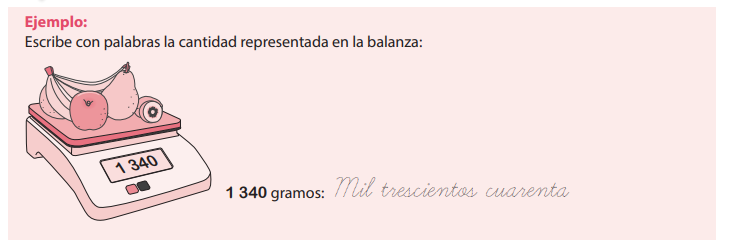 1.- Escribe con palabras cada cantidad:a. 5 000 …………………………………………………………………………………………………………b. 3 970 ………………………………………………………………………………………………………….………………………………………………………………………………………………………………………c. 8 010 …………………………………………………………………………………………………………2.- Escribe los números que corresponde.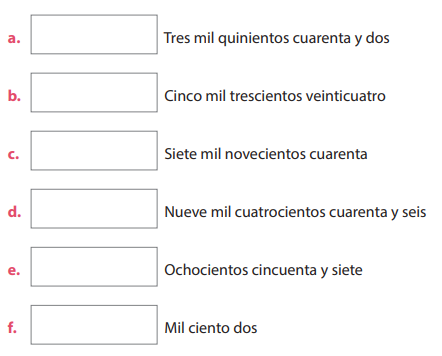 Escribe aquí en el recuadro el número representado con billetes y monedas tanto en cifras como en palabras.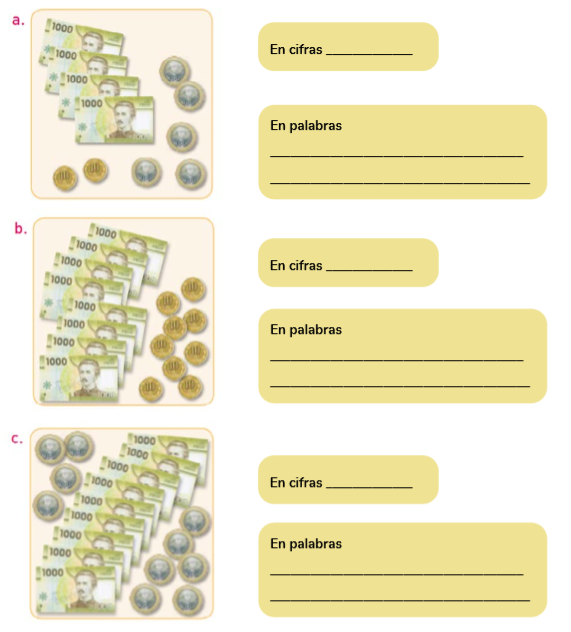 ¿CÓMO LO HICE?EVALÚA TU DESEMPEÑO SIGUIENDO LAS INDICACIONES.INDICADORESNIVEL DE DESEMPEÑO.Escribí con palabra los números representados.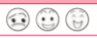 Escribí el número según su escritura.Represente el número en cifras y palabras según la cantidad de monedas y billetes representado.